Figura 1. Ubicación de la ciudad de Ensenada, respecto a Maneadero y ubicación de las casas de los pacientes, Centro de Salud de la muestra, punto de contaminación aire, suelo reportados en estudios y por pacientes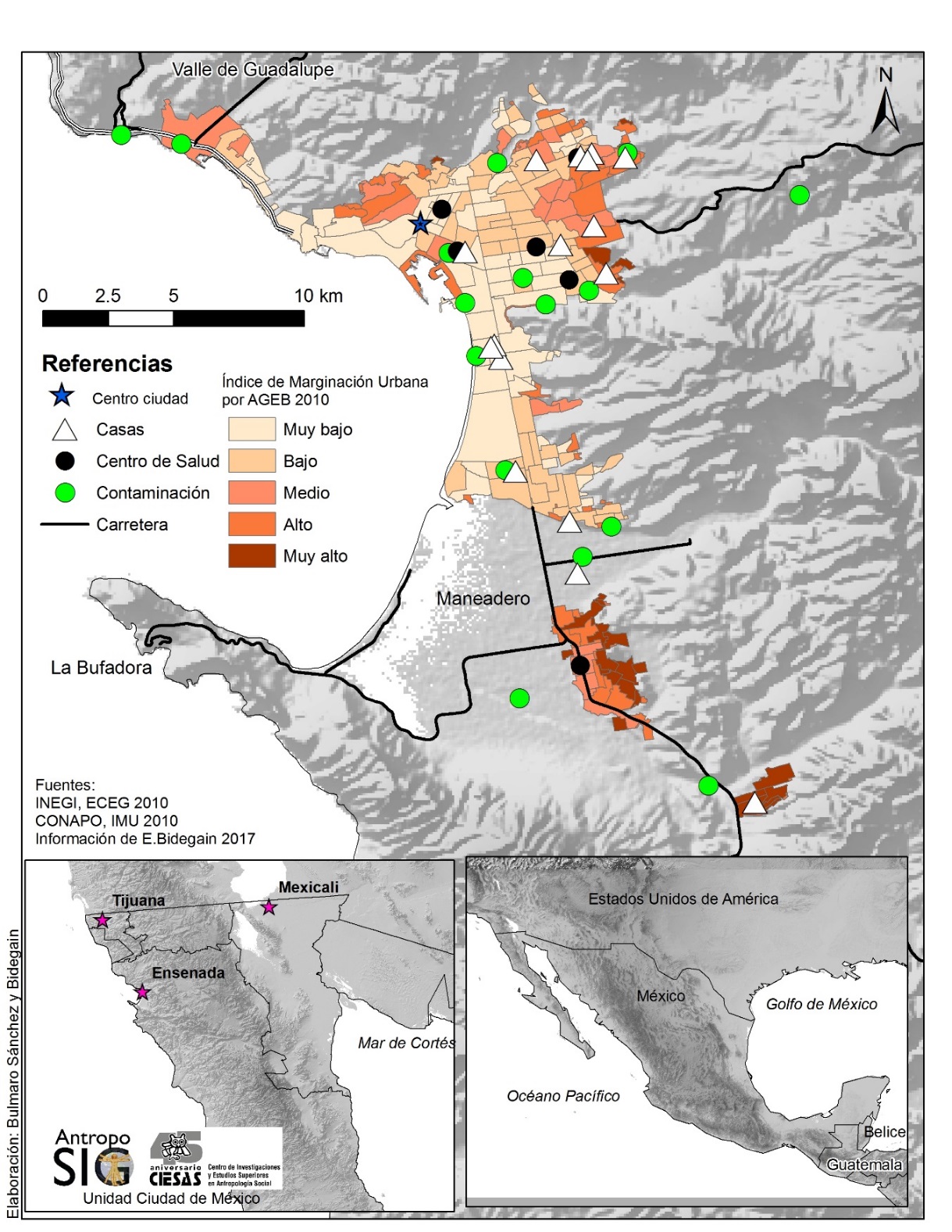 Fuente: Elaboración propia. Utilizamos la capa del índice de Marginación Urbana por Área Geoestadística Básica compuesto por los índices de Educación (Porcentaje de la población mayores y menores de 15 años que no asiste a la escuela); Salud (Porcentaje de la población sin cobertura de salud; hijos fallecidos de mujeres de 15 a 49 años); Vivienda (Porcentaje de la vivienda sin agua entubada dentro de la vivienda; sin drenaje conectado a la red pública o fosa séptica; sin excusado con conexión de agua; con piso de tierra; con algún nivel de hacinamiento); Disponibilidad de bienes como capacidad de ingresos de los hogares (CONAPO 2010 http://www.conapo.gob.mx/es/CONAPO/Capitulo_1_Marginacion_Urbana_2010). [Figura 2. Contactos de pacientes bajo tratamiento por tuberculosis, considerando movimiento por tipo de lugares, cantidad de personas y frecuencia diaria, semanal o estacional.  Ensenada. Baja California]Elaboración propia con datos de campo y tomando en parte como modelo el esquema de Prothero (1977:275).Referencias: Casa es la residencia del paciente. La numeración corresponde a mudanza en el curso del tratamiento. Tiempo: Meses de tratamiento.Frecuencia: Diario, Semanal o Periódico y EstacionalFigura 3. Esquema de movilidad por mudanza, trabajo y concurrencia de lugares sociales, durante el tiempo del tratamiento y distancia de la casa de referencia. Bernardo (65 años)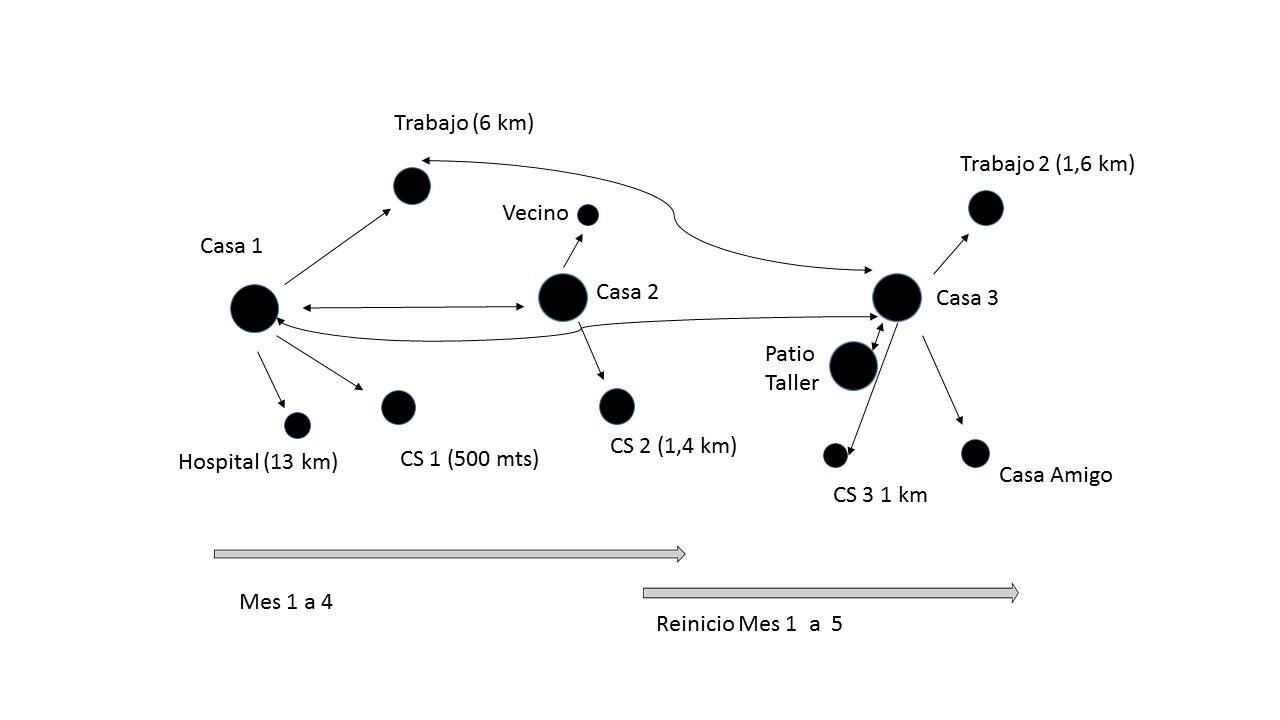 Elaboración propia. Figura 4. Esquema de movilidad por mudanza y concurrencia de lugares fuera de la casa, durante el tiempo del tratamiento y distancia de la casa de referencia. Roberto (20 años)]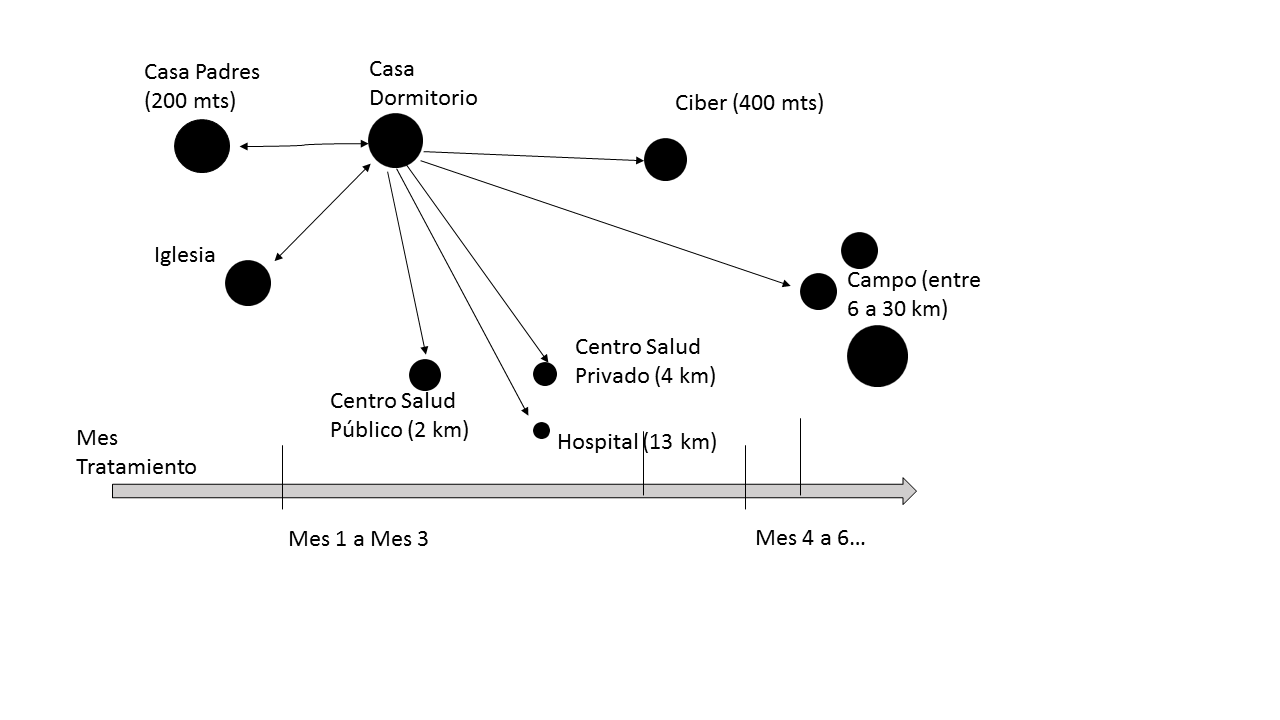 Elaboración propia.[Figura 5. Exposición percibida a Toxicidad Ambiental o Laboral. Pacientes bajo tratamiento por tuberculosis pulmonar. Ensenada. Baja California México. 2016 a 2017]Fuente: Elaboración propia. Referencias: El Tipo de Trabajo, se registra los últimos 6 meses antes del diagnóstico de la enfermedad. Toxicidad Ambiente: Referencia a Toxicidad ambiental en el lugar de residencia.Toxicidad Laboral: Referencia a Toxicidad laboral con manipulación de químicos, condiciones de trabajo, agua de consumo no potable.Probable*: la exposición a químicos fue referida hace 18 años cuando tuvo el primer diagnóstico positivo de la enfermedad. TratamientoMes PacienteLugar SocialLugar CerradoDiario/CantidadPersonasPeriódico o Semanal/CantidadPersonasEstacional/ CantidadPersonas1-6BernardoPatio – Taller2 a 341-3Mercado>51-6Casa Amigo<51-6Casa 1553-4Casa 231-6Casa 315-6RobertoCampo<5*1-6Casa11-6Casa Padres>51-6Iglesia<51-6Ocio (ciber, comunidad)<51-6LuisCampo<51-6Casa>51-6Ocio (ciber)<54-6SusanaTienda44- ssCasa 1>5SD1-4Casa 2144- ssFábrica>51-6FernandaSDCasa13Tipo de actividad laboral realizadaEdadCo factor Toxicidad LaboralToxicidad AmbientalPortero33DiabetesSi  (Lugar: Maneadero)Carpintero55Hipertensión  Si (taller)Maquila textil32HIV SIDA Si (fábrica)Si (Lugar Maneadero)Maquila electrónica y óptica28No refiere Si (fábrica)Comercio Empaquetador65Tabaquismo, Alcoholismo, DesnutriciónSi  (*) Manipulación de productos químicos para fumigación comercial y domésticaSí (Lugar cercano a cementera y parque industrial)Jornalero campo, empaquetador producto campo20 No refiereSi (campo)Si (Maneadero)Jornalero campo23TabaquismoSi (campo)No Limpieza en casas38HIV SIDA, AdicciónNoSi (Maneadero)Jornalero Campo, dealer38Adicción, Tabaquismo, AlcoholismoNoNoChofer transporte público32Diabetes, HipertensiónNoNoLimpieza instituciones 28No refiereNoNoNo insertos en trabajos19 y 19AdicciónNoNoDealer, asaltos23AdicciónNoNoCarrocero55AlcoholismoNoNoAma de casa28No refiereNoNo